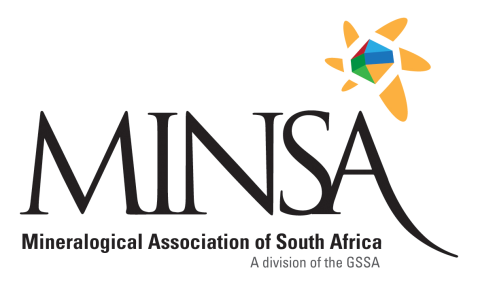 27 August 2018Dear Minsa Members,Re: Expressions of Interest Regarding an Excursion to Celebrate Minsa’s 40th AnniversaryBelow please find attached some questions and a survey of interest to identify potential places to visit on a possible field trip to celebrate Minsa’s 40th Anniversary pending in 2019. You may freely answer all or none of the questions. The “places to visit” survey consists of places Minsa is known to have visited before in its 40 year history (within South Africa). Some notes have been added to some of the places to help you decide, though not all of them have notes since there is little time to research the interest of those places and in fact it is hoped that members of Minsa could in fact help out be field guides in those very same places (as expertise permits). You are welcome to choose as many or as few places as you like and there has been left some space to even add possible ideas of your own. You are welcome to tick or cross or answer yes to the places of your choosing. The document has been sent out in word form should you wish to electronically answer though you are more than welcome to print, scan and email the form back to minsa@gssa.org.za . Do note for the time being that it is envisioned that we will be sharing a bus for the entire tour. Due date for completion: 15 October 2018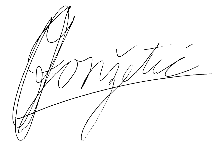 Sincerely,Igor Željko TonžetićChair, 2018-2019Q1:When would you like the tour to take place? What time of year is most convenient to you? (You may answer as specifically or as generally as you wish; for instance: seasons/months or even date to date)________________________________________________________________________________________________________________________________________________________________________________________________________________________________________________________________________________________________________________________________________Q2:For how long would you be able to go on a tour? (Weekend, work week, 10 days, a fortnight?)________________________________________________________________________________________________________________________________________________________________________________________________________________________________________________________________________________________________________________________________________Q3:What do you think is a reasonable price for a tour of this sort? (Of course your answer will be relevant to the length suggested to the tour and will be recalculated to a daily rate to assist us in getting an understanding of what everyone can afford)________________________________________________________________________________________________________________________________________________________________________________________________________________________________________________________________________________________________________________________________________Places of Interest Survey:Mineralogical Association
of South AfricaMineralogical Association
of South AfricaA specialist Division of the Geological Society of South Africawww.gssa.org.za/minsaA specialist Division of the Geological Society of South Africawww.gssa.org.za/minsaMineralogical Association of South Africa
PO Box 21290
Helderkruin1733PlaceNotesYesAshburtonATKV Drakensville Holiday ResortLaid-back resort with dining & a poolAustin's PostKaroo FossilsBarbertonMakhonjwa GeotrailBoshoekBritsMineCango CavesDramatic caves with mineral formationsDe Beers, KimberleyMine HistoryDenniltonDewetsdorpKaroo FossilsDoornboschDurbanDwarsrivierMineeManzana/BadplaasBarberton GeoheritageEureka CityAbandoned Mine TownFlorisbad/SoutpanMiocene FossilsGolden Gate Highlands National ParkKaroo GeologyGolden QuarryCave FormationsHermannsburg SchoolHibberdeneHotazelMineHowick FallsGeomorphologyJameson's DriftKoeberg Nuclear Power StationPower StationKosterKranskopKurumanLangebaanLeisure Bay/Port EdwardMagaliesburgGeologyMusinaLimpopo Mobile BeltMzamba BeachAmmonite FossilsNagle DamNational Museum BloemfonteinNatural HistoryNdwedweNiekerkshoopNkandla ForestOlifantsnek DamOribi Gorge Nature ReserveNature, cliffs, hiking, bird life & a zip linePietermaritzburgPongola & Pongolapoort DamPort ShepstonePostmasburgRichards BayMine & RemediationRosendalRustenburgMineSenekalBuildings Out of Fossilised TreesSomerset EastSouthbroomSteynsdorpAnglo Boer War HistoryThaba NchuThe Big HoleMassive hand-dug diamond mine pitTronox - Brand se BaaiMineTshipiseVryburgWesselton MineMineWest Coast Fossil ParkFossils